 АДМИНИСТРАЦИЯ 
ЛЕНИНСКОГО МУНИЦИПАЛЬНОГО РАЙОНА
ВОЛГОГРАДСКОЙ ОБЛАСТИ______________________________________________________________________________ПОСТАНОВЛЕНИЕОт  26.06.2019  №  294Об утверждении норматива стоимости 1 квадратного метра общей площади жилого помещения для расчета размера социальной выплаты, предоставляемой молодым семьям - участникам мероприятия по обеспечению жильем молодых семей ведомственной целевой программы «Оказание государственной поддержки гражданам в обеспечении жильем и оплате жилищно-коммунальных услуг» государственной программы Российской Федерации «Обеспечение доступным и комфортным жильем и коммунальными услугами граждан Российской Федерации»В целях реализации постановления Правительства Российской Федерации от 17.12.2010 № 1050 «О реализации отдельных мероприятий государственной программы Российской Федерации «Обеспечение доступным и комфортным жильем и коммунальными услугами граждан Российской Федерации», постановления Администрации Волгоградской области от 08.02.2016 № 46-п «Об утверждении государственной	программы Волгоградской области «Обеспечение доступным и комфортным жильем и коммунальными услугами жителей Волгоградской области», руководствуясь статьей 22 Устава Ленинского муниципального района,администрация Ленинского муниципального района ПОСТАНОВЛЯЕТ:1. Утвердить норматив стоимости 1 квадратного метра общей площади жилья на территории Ленинского муниципального района на 2019 год для расчета размера социальных выплат молодым семьям - участникам мероприятия по обеспечению жильем молодых семей ведомственной целевой программы «Оказание государственной поддержки гражданам в обеспечении жильем и оплате жилищно-коммунальных услуг» государственной программы Российской Федерации «Обеспечение доступным и комфортным жильем и коммунальными услугами граждан Российской Федерации» на приобретение (строительство) жилья в размере 25660 рублей.2. Признать утратившим силу постановление администрации Ленинского муниципального района Волгоградской области от 16.05.2019 № 211 «Об утверждении норматива стоимости 1 квадратного метра общей площади жилого помещения для расчета размера социальной выплаты, предоставляемой молодым семьям - участникам основного мероприятия "Обеспечение жильем молодых семей" государственной программы Российской Федерации "Обеспечение доступным и комфортным жильем и коммунальными услугами граждан Российской Федерации на 2019 год».3. Контроль исполнения постановления возложить на начальника отдела по социальной политике администрации Ленинского муниципального района А.В.Зайцева.4. Постановление вступает в силу с момента его подписания и подлежит официальному обнародованию.Глава администрацииЛенинского муниципального района 				  Н.Н. Варваровский 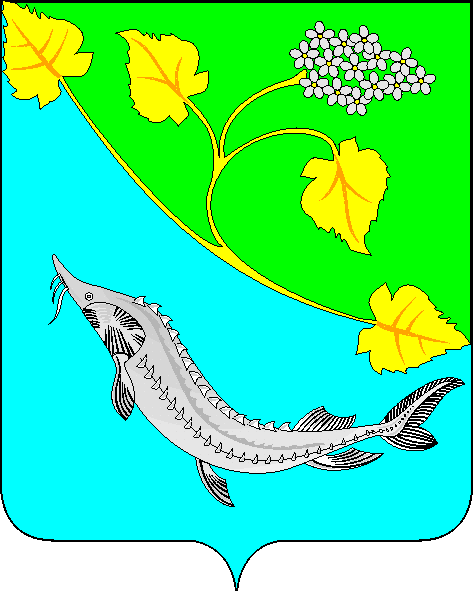 